CTC URBAN LEADERSHIP SCHOOL                              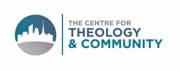 Equipping a new generation of Christian leaders Summer Internship Application FormPlease give details of a referee who is willing to support your applicationPlease return this application form with a copy of your CV to: Richard Springer at leadership@theology-centre.org  by 10am on Friday 17th March 2017. Please get in touch if you do not receive confirmation of your submission within 7 days. Thank you.First NameAddressSurnameDate of BirthEmailCountryMobile PostcodeName (incl title)Relationship to youAddressInstitution nameEmailPhonePostcode